Муниципальное бюджетное образовательное учреждениедополнительного образования «Дом детства и юношества»Программа утверждена                                                    Утверждаю:_________на педагогическом совете                                                директор    ДДиЮ«20» сентября 2019 года                                                       Никонова Е. А.Программадополнительного образованияобъединения гитаристов «Камертон»                                               педагог дополнительного образования: Козинова Светлана Анатольевна           Возраст: 7-18 лет                                                          Срок реализации: 5 лет                                                      пгт. Максатиха2019 год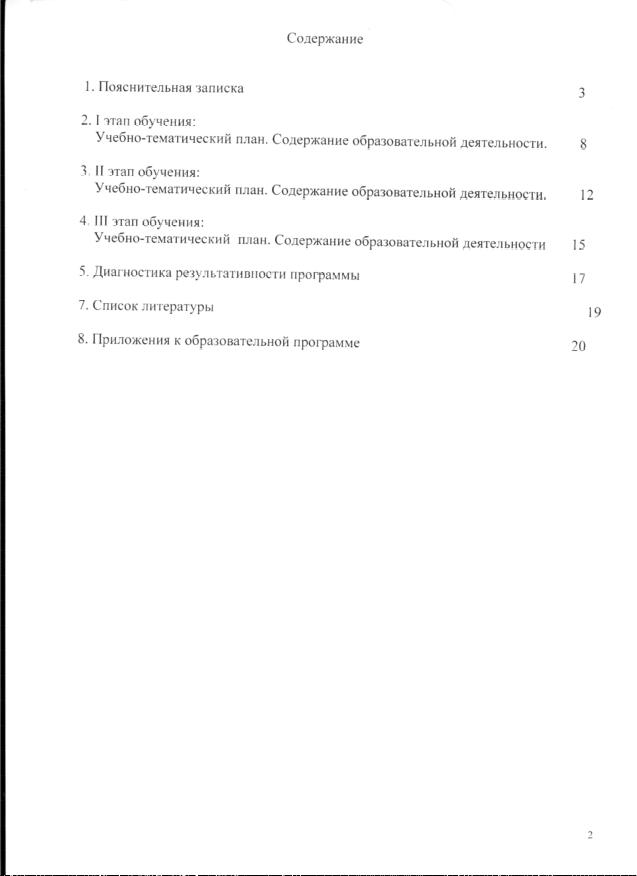 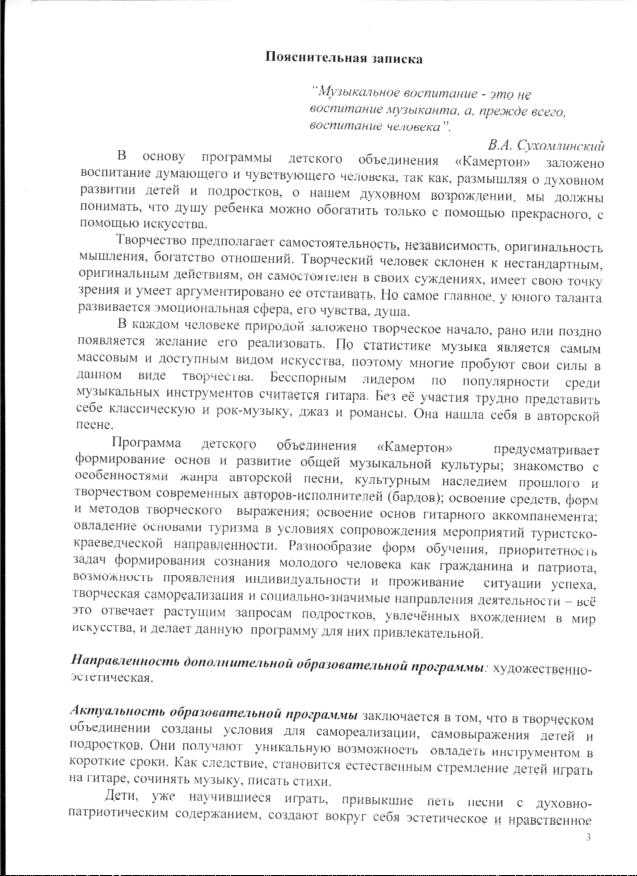 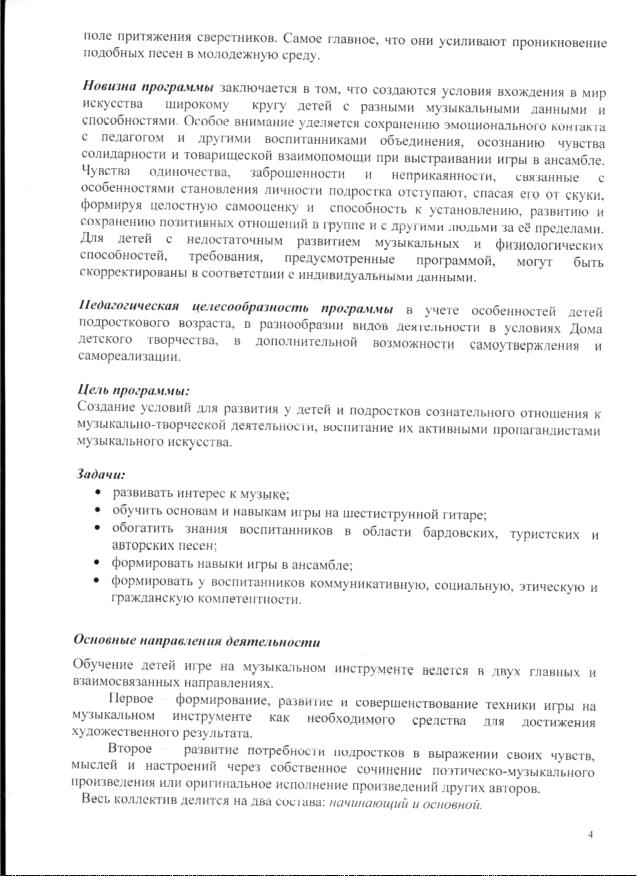 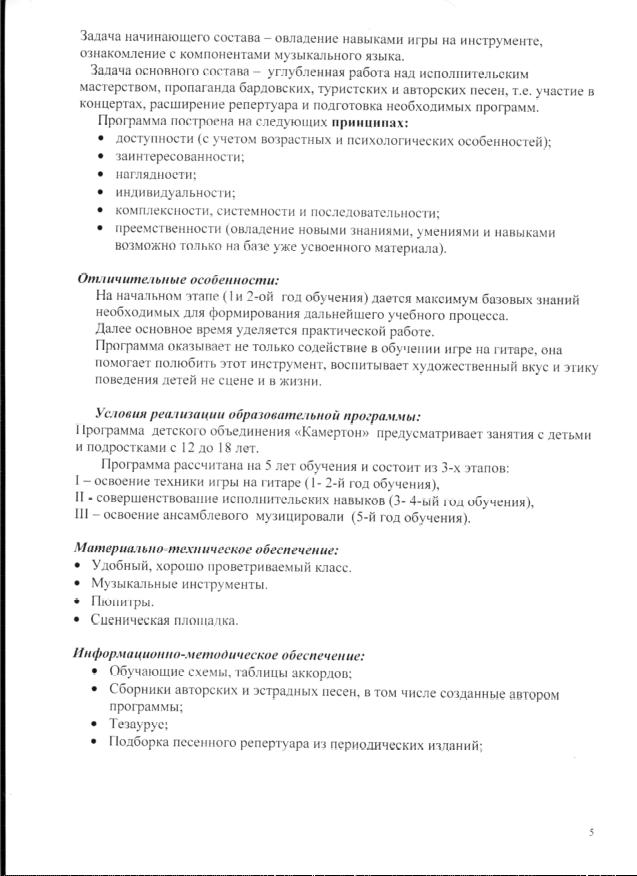 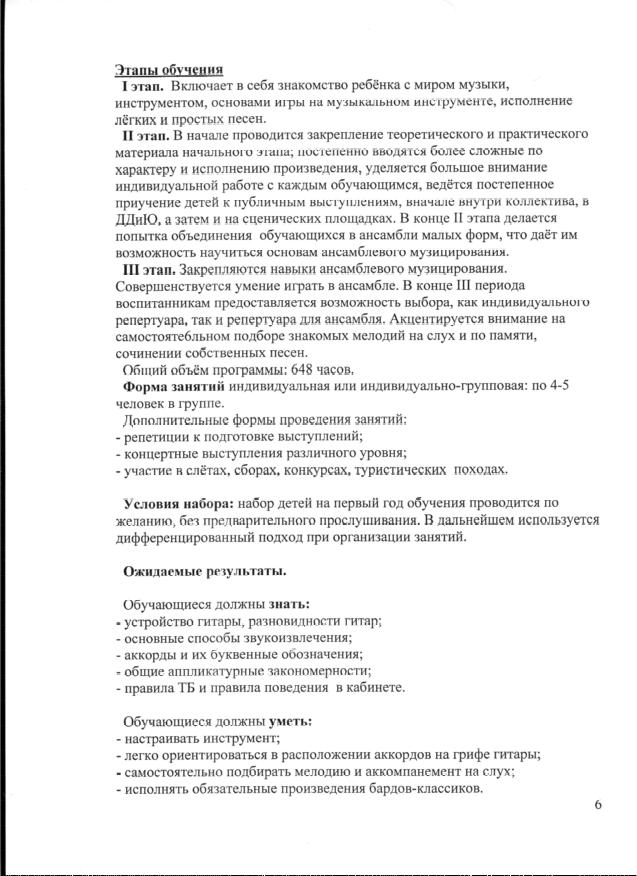 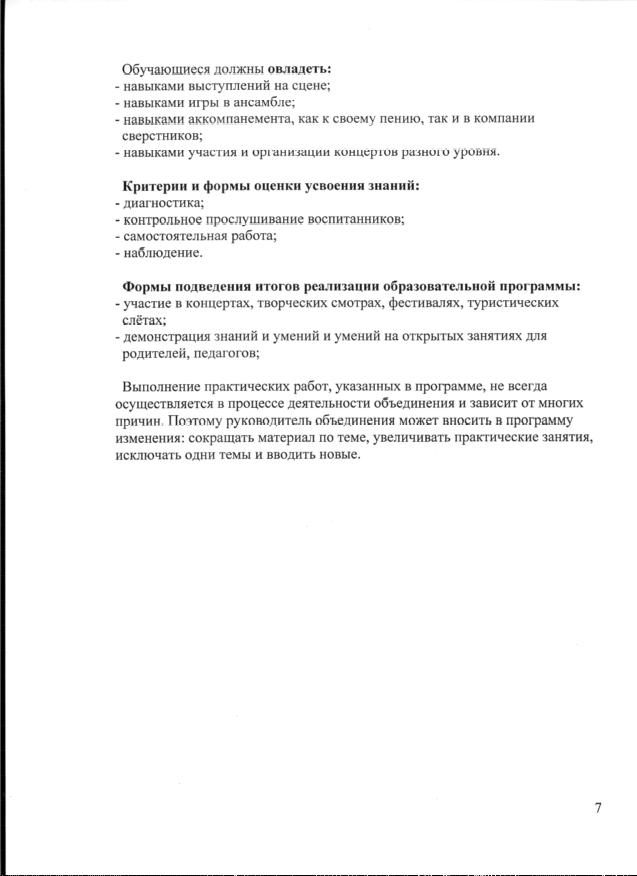 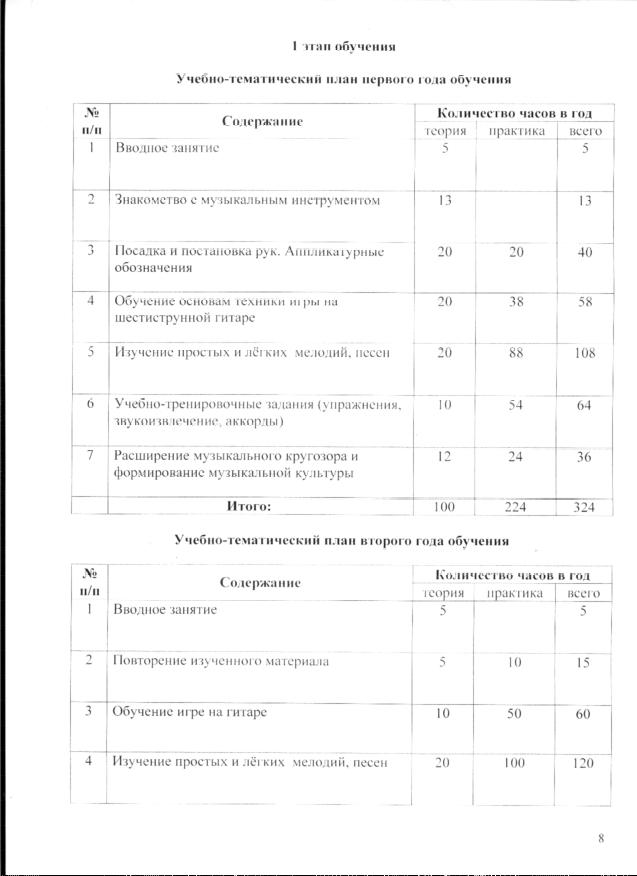 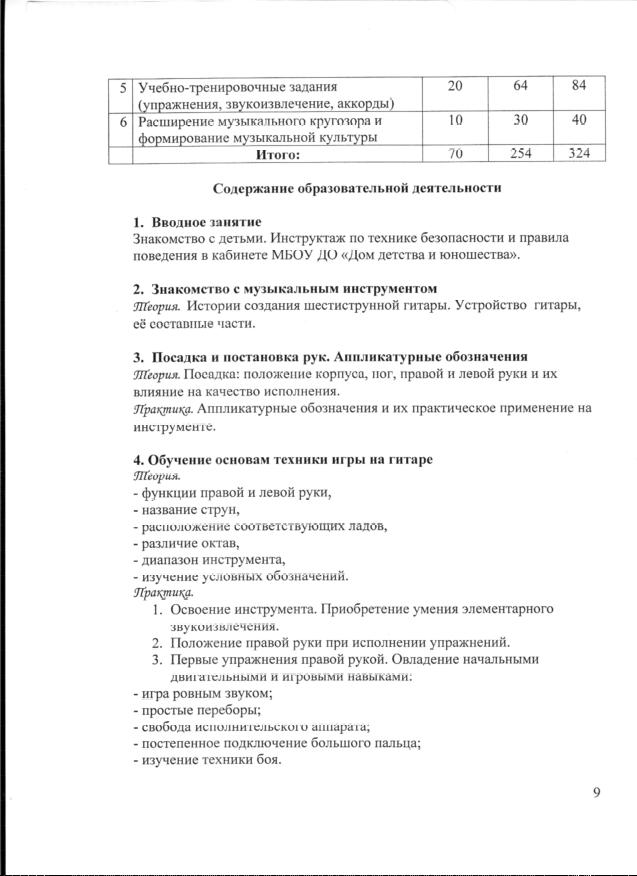 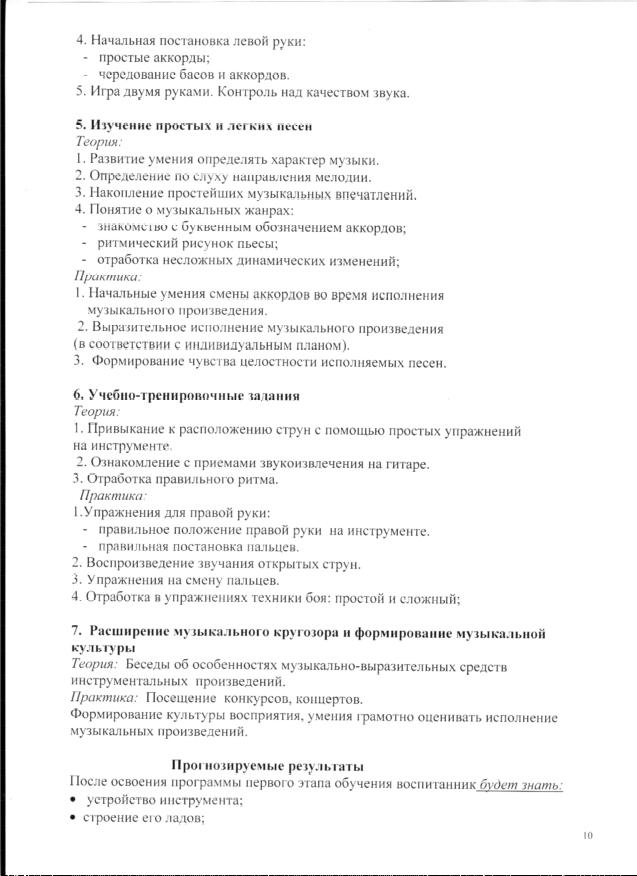 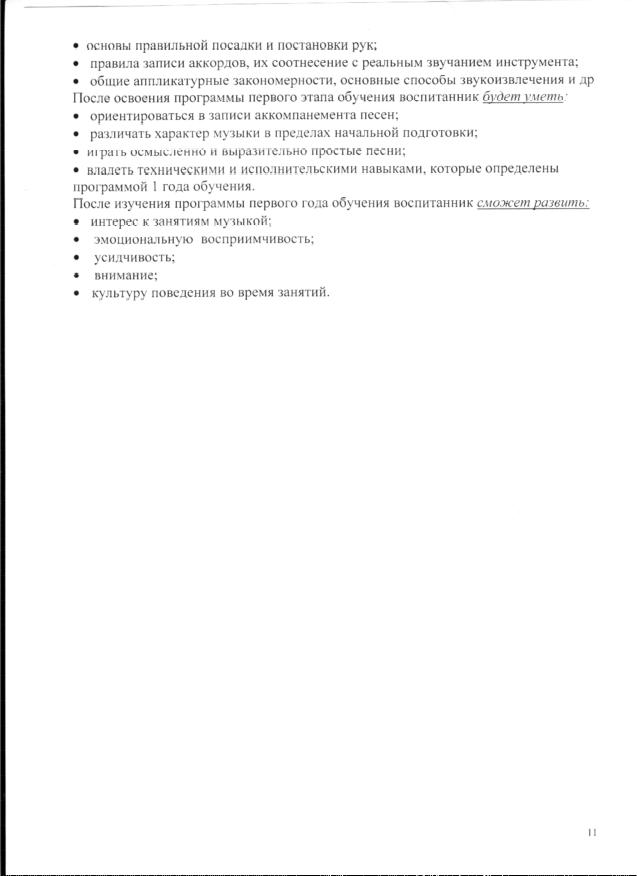 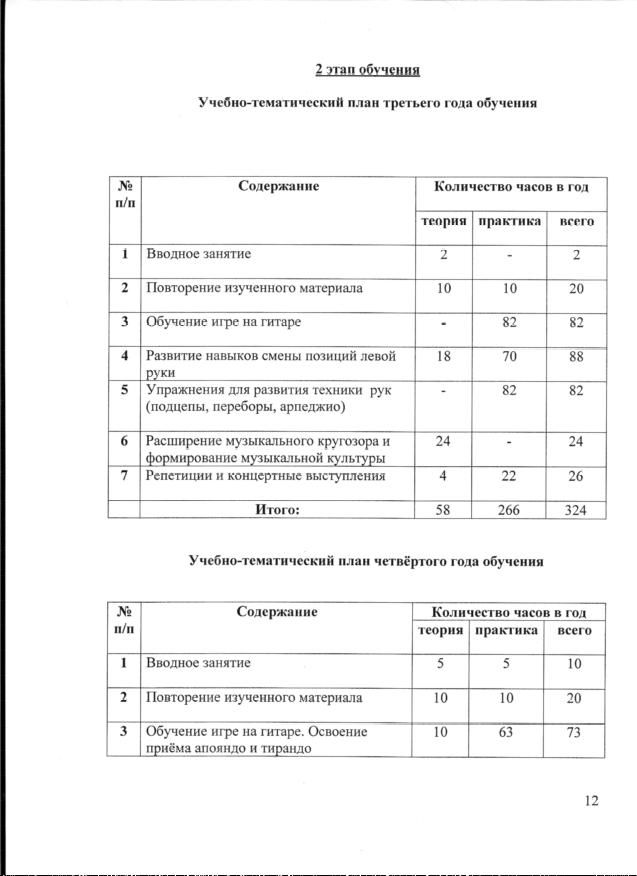 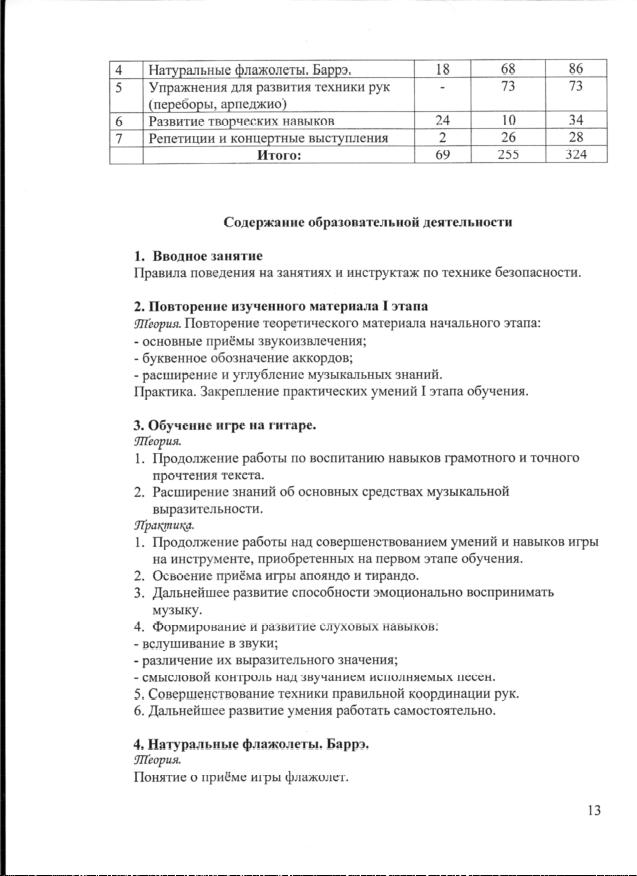 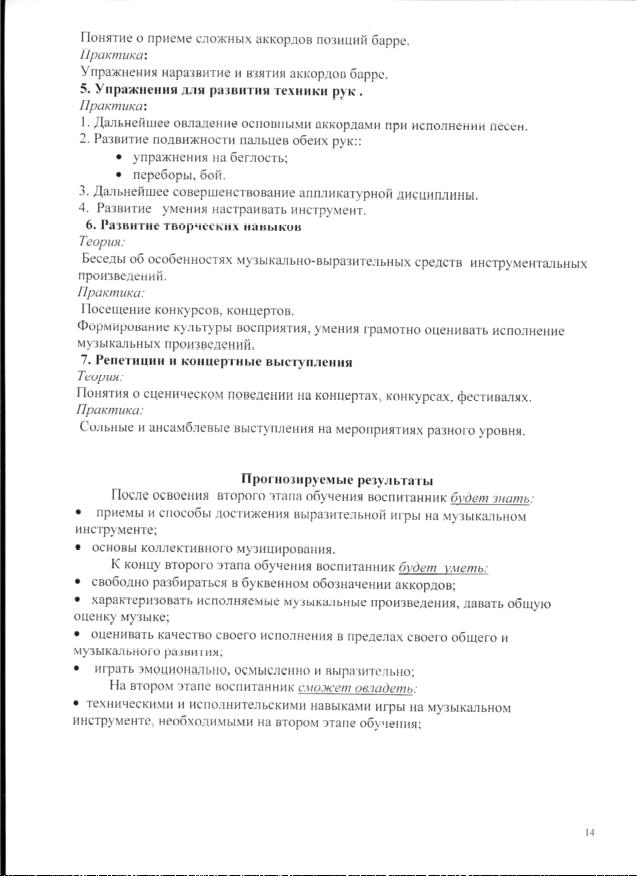 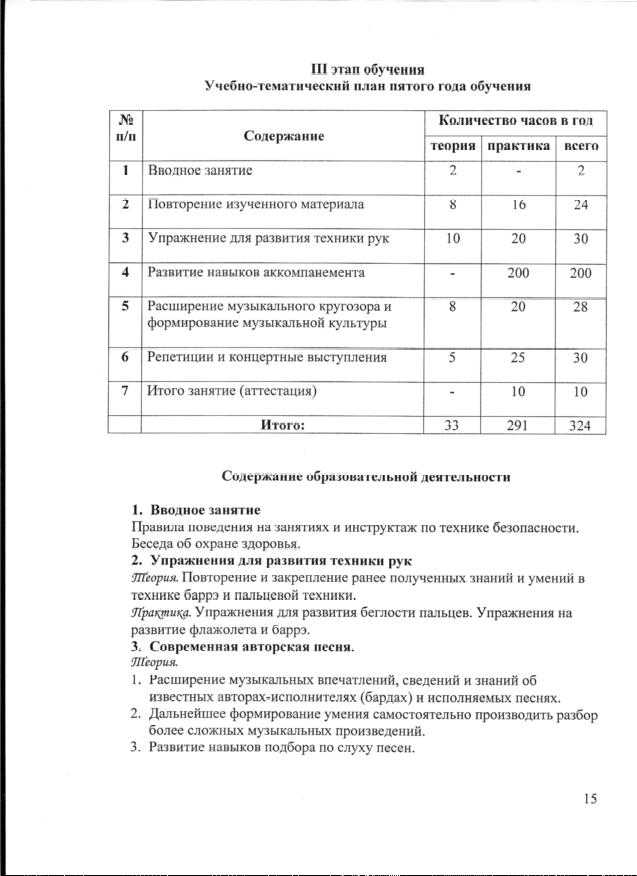 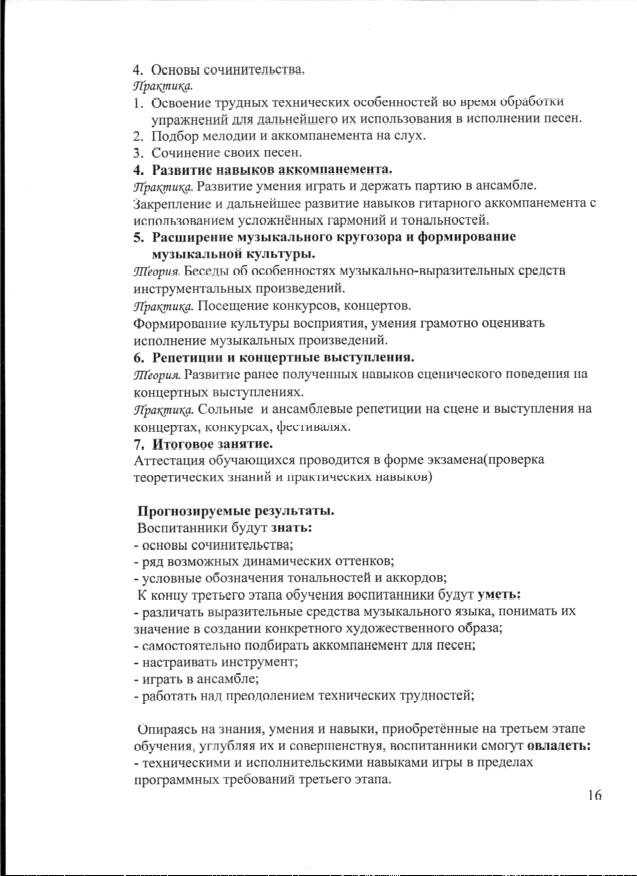 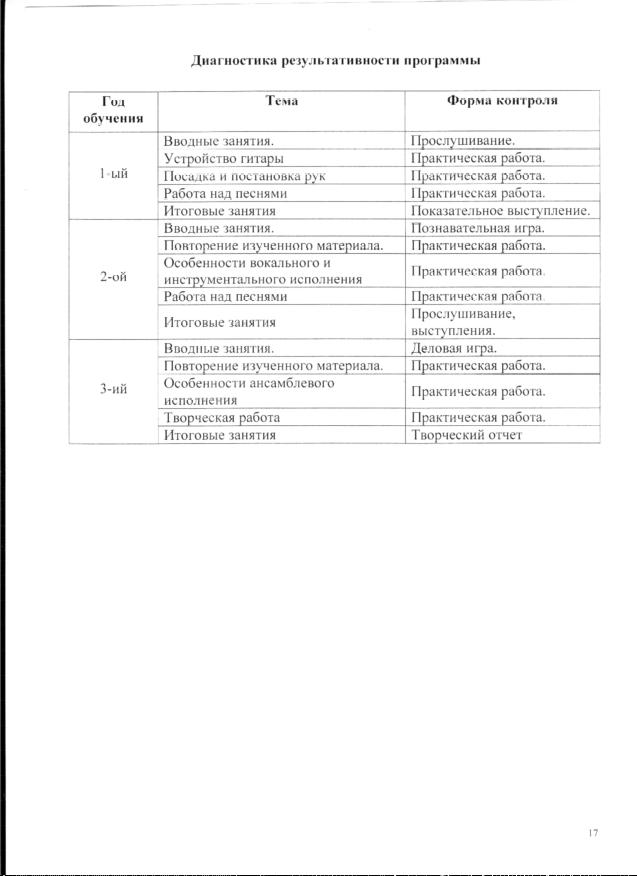 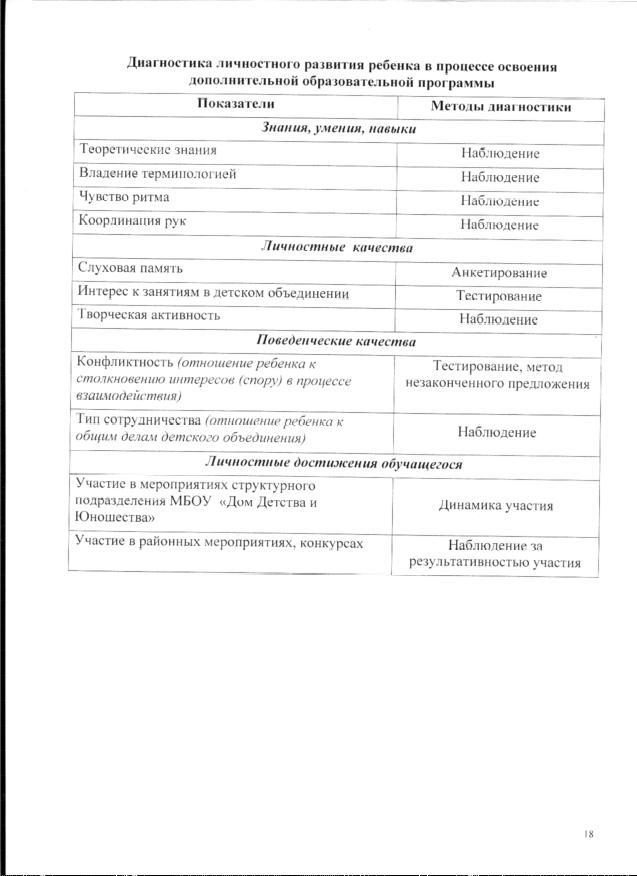 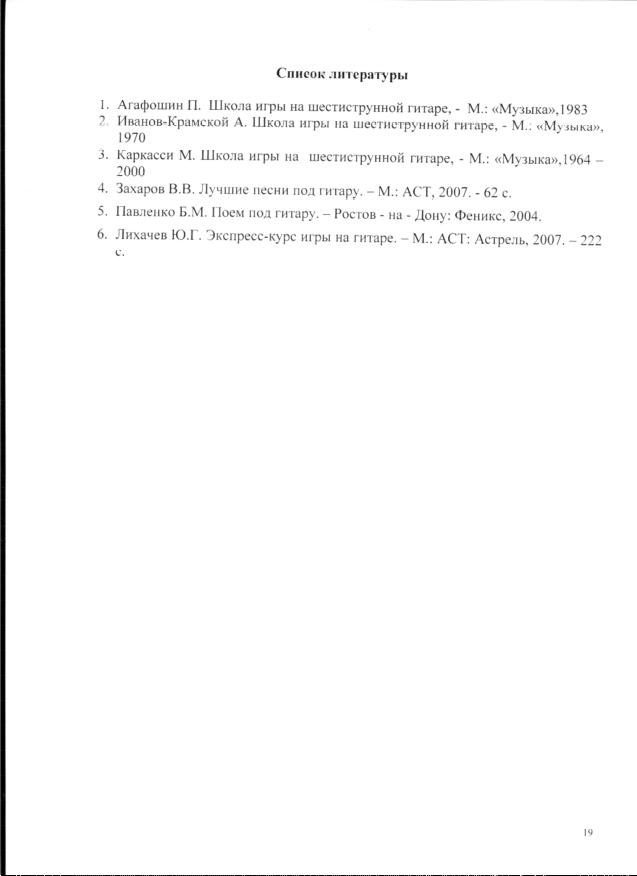 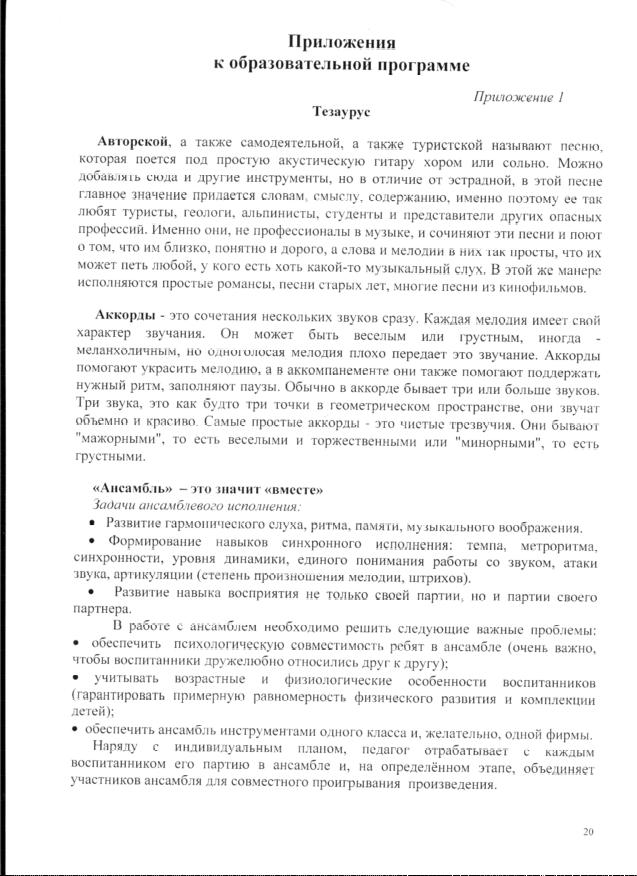 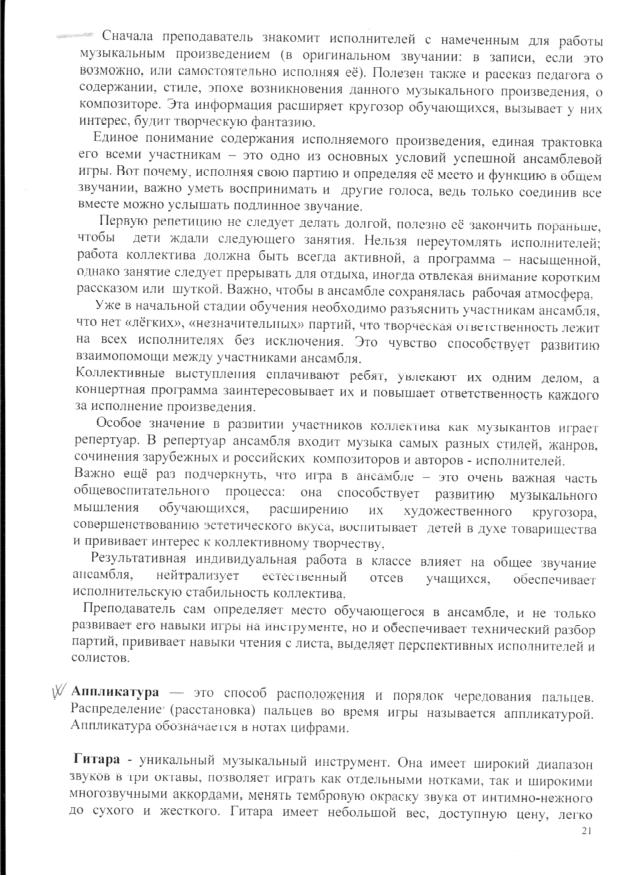 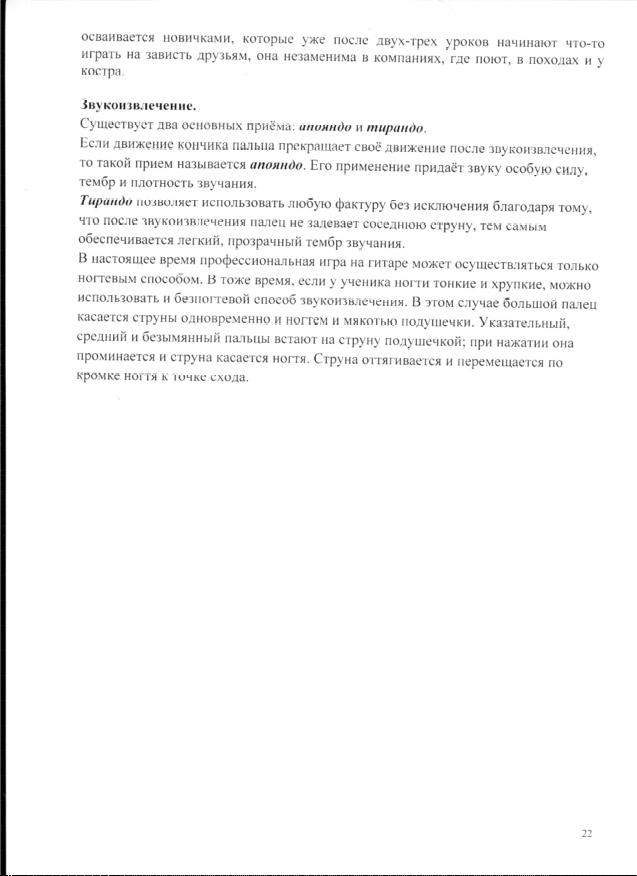 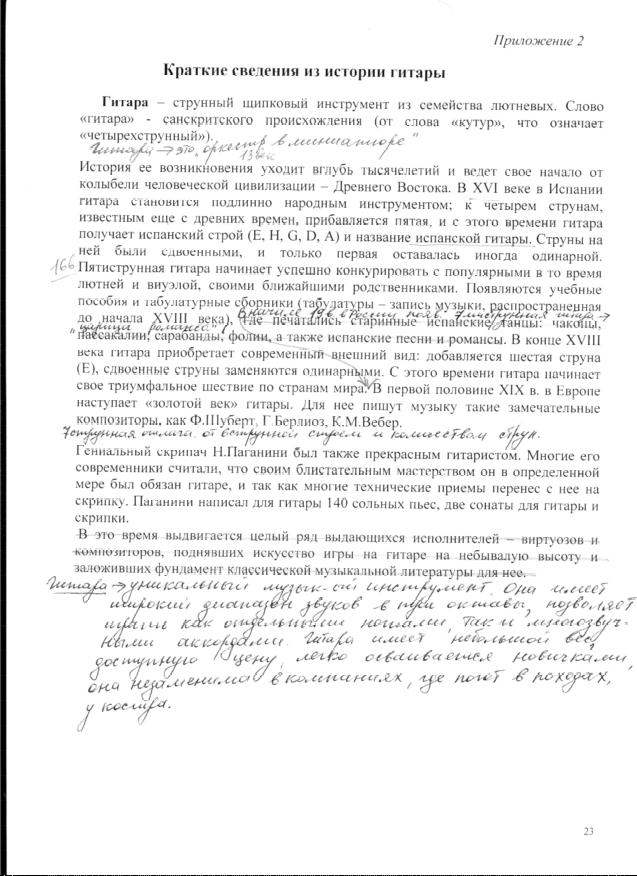 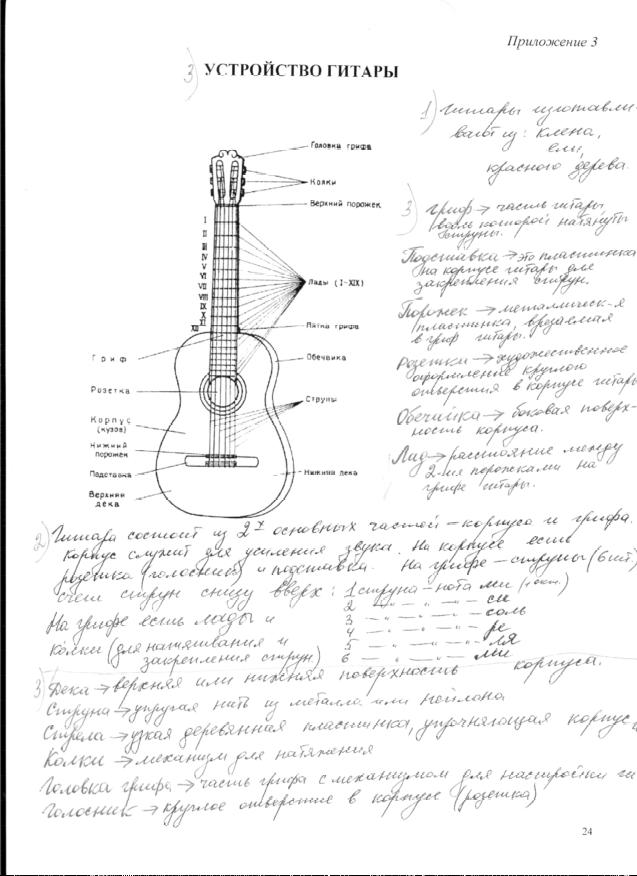 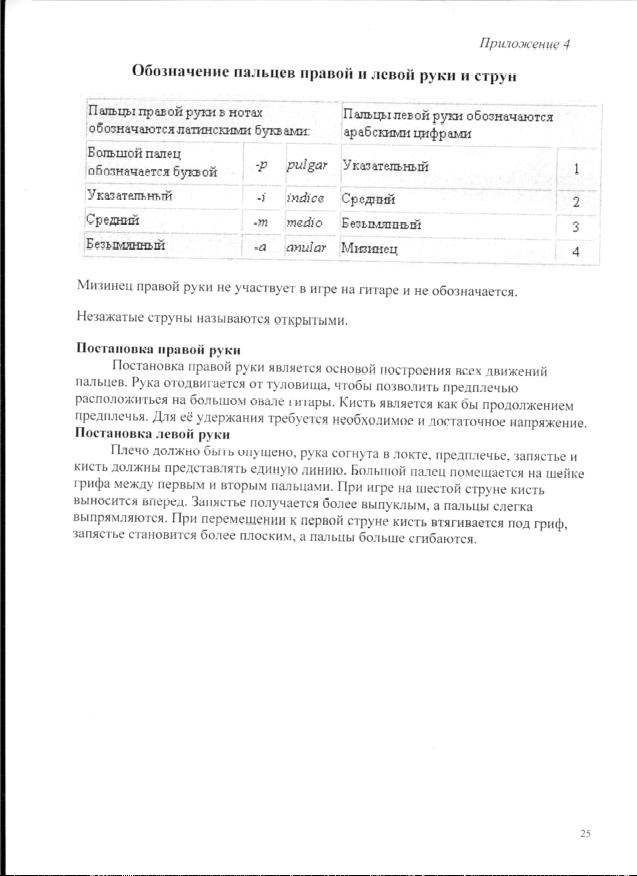 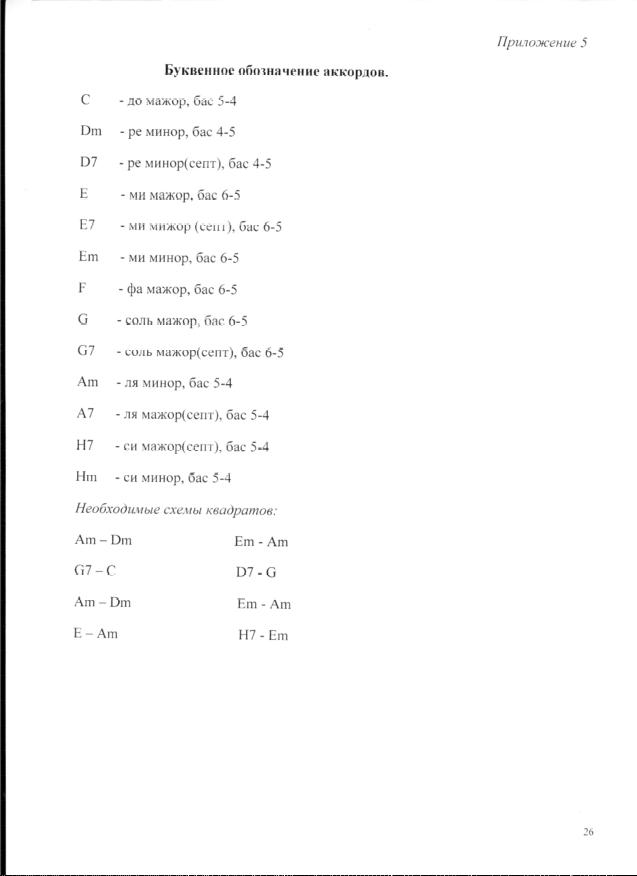 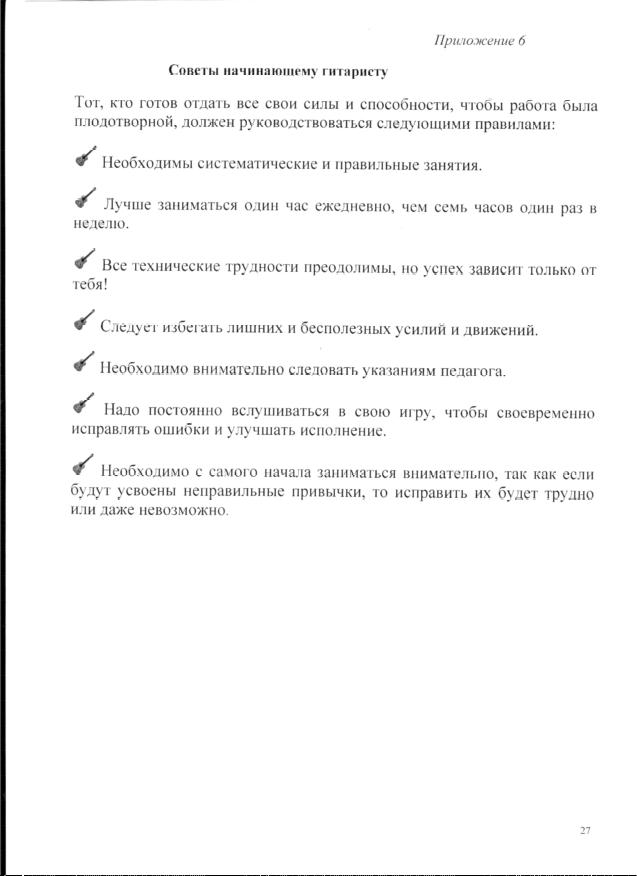 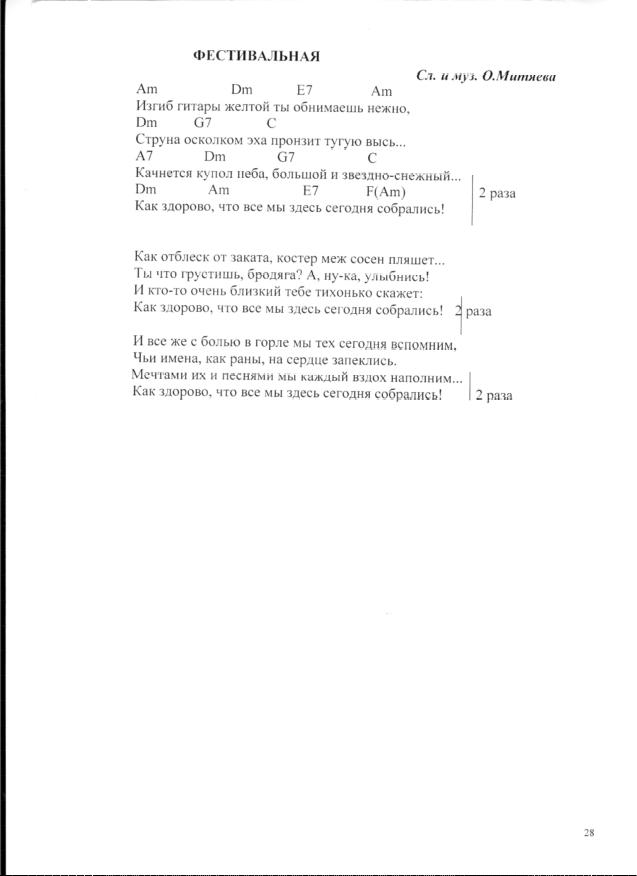 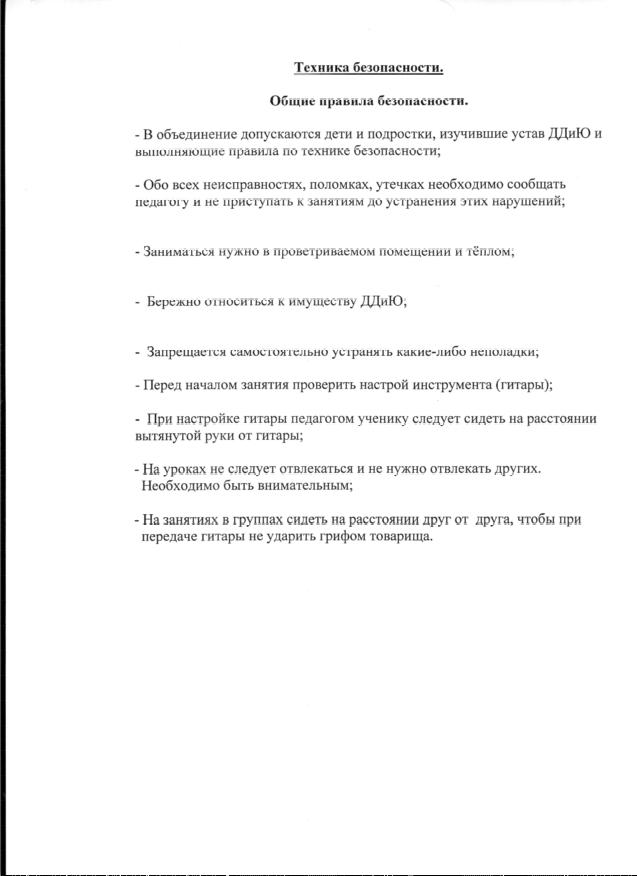 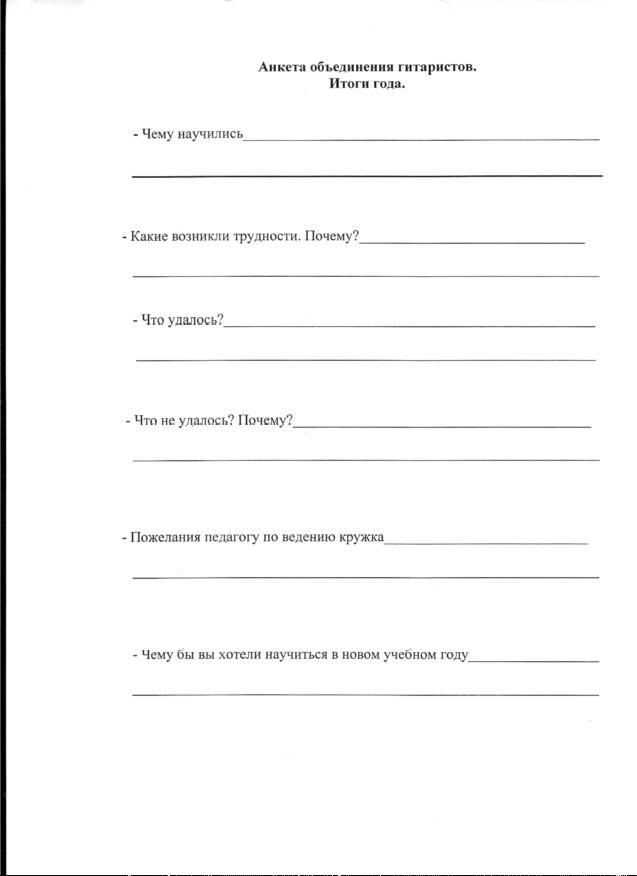 